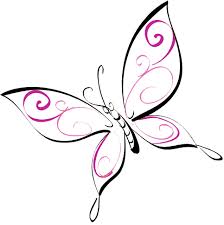 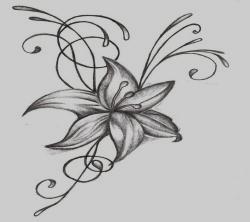 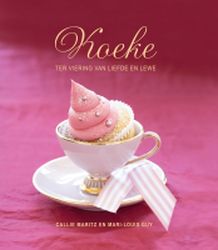 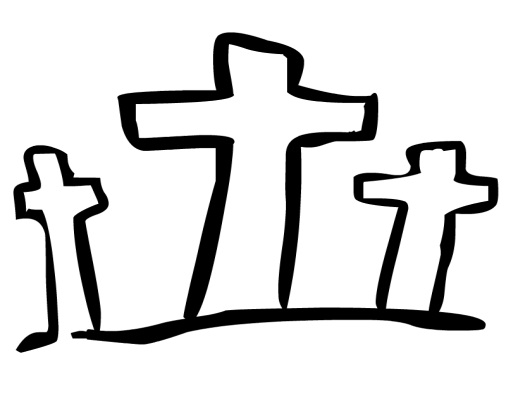 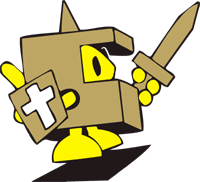 07 07-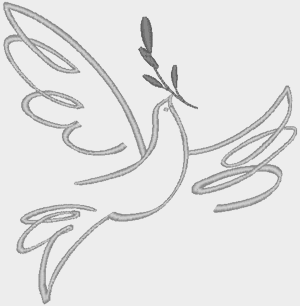 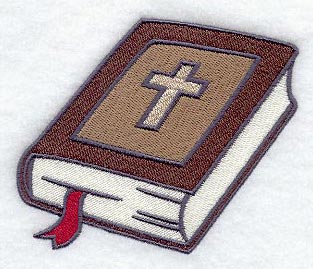 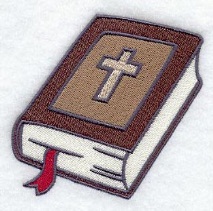 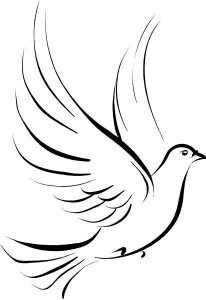 